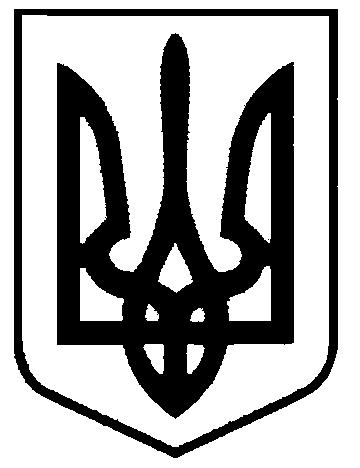 СВАТІВСЬКА МІСЬКА РАДАВИКОНАВЧИЙ КОМІТЕТРІШЕННЯвід  «29» квітня  2016р.    	                        м. Сватове                                               №20  «Про реєстрацію права власностіна житловий будинок з господарськими будівлями по вул. ім. Карбишева, №23 м. Сватове»      Розглянувши звернення Синельникова Сергія Миколайовича з проханням засвідчити прийняття в експлуатацію закінченого будівництвом індивідуального житлового будинку з господарськими будівлями по вул. ім. Карбишева,№23 м.Сватове, який побудований ним у 1985 році, відповідно до рішення виконавчого комітету Сватівської міської ради №236 від 09 червня  1982 року та дозволу на виконання будівельних робіт від 09 червня 1982 року, а також прийняти рішення про визнання за ним права власності на даний житловий будинок з господарськими будівлями, керуючись постановою Кабінету Міністрів України №868 від 17 жовтня 2013року « Про затвердження Порядку державної реєстрації прав на нерухоме майно та їх обтяжень», ст.30,31 Закону України «Про місцеве самоврядування в Україні»,Виконавчий комітет Сватівської міської ради ВИРІШИВ:1. Засвідчити прийняття в експлуатацію закінченого будівництвом індивідуального житлового будинку з господарськими  будівлями по вул. ім.Карбишева, №23 м.Сватове, який побудований  у 1985 році та визнати за Синельниковим Сергієм Миколайовичем право власності на даний житловий будинок з господарськими будівлями.2. Зобов’язати Синельникова Сергія Миколайовича звернутися з відповідною заявою до органу реєстрації речових прав на нерухоме майно для реєстрації права власності та отримання свідоцтва про право власності на житловий будинок з господарськими будівлями по вул. ім. Карбишева,№23 м.Сватове на підставі даного рішення і інших правовстановлюючих документів, а також оформити право користування земельною ділянкою на якому розміщене вищевказане нерухоме майно3. Контроль за виконанням даного рішення покласти на першого заступника міського  голови   з питань діяльності виконавчих  органів ради Жаданову Л.В.Сватівський міський голова				          Є.В.  Рибалко